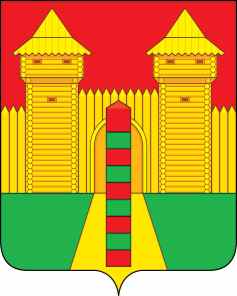 АДМИНИСТРАЦИЯ  МУНИЦИПАЛЬНОГО  ОБРАЗОВАНИЯ «ШУМЯЧСКИЙ  РАЙОН» СМОЛЕНСКОЙ  ОБЛАСТИРАСПОРЯЖЕНИЕот 27.12.2022г. № 328-р        п. Шумячи         В соответствии с  распоряжением Министерства социального развития Московской области от 15.12.2022 № 725-р «О включении Камбуловой Ольги Дмитриевны, 13.09.2006 года рождения, в Список детей-сирот и детей, оставшихся без попечения родителей, лиц из числа детей-сирот и детей, оставшихся без попечения родителей,  лиц, которые относились к категории детей-сирот и детей, оставшихся без попечения родителей, лиц из числа детей-сирот и детей, оставшихся без попечения родителей, и достигли возраста 23 лет, которые подлежат обеспечению жилыми помещениями в городском округе Щёлково Московской области, в связи с переменой места жительства» Камбулова Ольга Дмитриевна, 13.09.2006 года рождения, включена в Список детей-сирот и детей, оставшихся без попечения родителей, лиц из числа детей-сирот и детей, оставшихся без попечения родителей,  лиц, которые относились к категории детей-сирот и детей, оставшихся без попечения родителей, лиц из числа детей-сирот и детей, оставшихся без попечения родителей, и достигли возраста 23 лет, которые подлежат обеспечению жилыми помещениями в городском округе Щёлково Московской области.	1.  В списке детей-сирот и детей, оставшихся без попечения родителей, лиц из числа детей-сирот и детей, оставшихся без попечения родителей, которые подлежат обеспечению жилыми помещениями на территории муниципального образования «Шумячский район» Смоленской области, утвержденном распоряжением Администрации муниципального образования «Шумячский район» Смоленской области от 27.08.2018 №251-р «Об утверждении списка детей-сирот и детей, оставшихся без попечения родителей, лиц из числа детей-сирот и детей, оставшихся без попечения родителей, которые подлежат обеспечению жилыми помещениями на территории муниципального образования «Шумячский район» Смоленской области» (в редакции распоряжений Администрации муниципального образования «Шумячский район» Смоленской области от 12.09.2018 № 263-р, от 12.09.2018 № 264-р, от 02.10.2018 № 287-р, от 08.10.2018 № 294-р, от 25.10.2018 № 312-р, от 28.11.2018 № 354-р, от 28.11.2018 № 355-р, от 13.12.2018 № 374-р, от 17.12.2018 № 384-р, от 28.12.2018 № 395-р, от 21.01.2019 № 13-р, от 15.03.2019 № 69-р, от 29.03.2019 № 92-р, от 04.04.2019 № 101-р, от 24.04.2019 № 137-р, от 15.07.2019 № 216-р, от 06.09.2019 № 297-р, 18.12.2019 № 446-р, от 30.12.2019 № 469-р, от 09.01.2020             № 1-р, 28.02.2020 № 58-р, от 19.06.2020 № 206-р, от 25.06.2020 № 212-р, от 28.12.2020 № 426-р, от 26.022021 № 63-р, от 20.04.2021 № 148-р, от 25.06.20321 № 235-р, от 15.07.2021 № 248-р, от 15.07.2021 № 249-р, от 20.07.2021 № 262-р, от 23.07.2021 № 264-р, от 24.01.2022 № 15-р, от 26.01.2022 № 18-р, от 10.06.2022 № 129-р, от 20.06.2022 № 135-р, от 30.06.2022 № 146-р, от 30.09.2022 № 218-р, от 03.11.2022 № 263-р, от 09.12.2022 № 310-р, от 14.12.2022 № 318-р) исключить Камбулову Ольгу Дмитриевну, 13.09.2006 года рождения.2. Контроль за исполнением настоящего распоряжения возложить на Отдел по образованию Администрации муниципального образования «Шумячский район» Смоленской области. Глава муниципального образования«Шумячский район» Смоленской области                                         А.Н. Васильев                                                   О внесении изменения в список детей-сирот и детей, оставшихся без попечения родителей, лиц из числа детей-сирот и детей, оставшихся без попечения родителей, которые подлежат обеспечению жилыми помещениями на территории муниципального образования «Шумячский район» Смоленской области  